УКРАЇНАНАКАЗ ДИРЕКТОРАДЕПАРТАМЕНТУ ОСВІТИ І НАУКИ
КІРОВОГРАДСЬКОЇ ОБЛАСНОЇ ДЕРЖАВНОЇ АДМІНІСТРАЦІЇм. Кіровоград 18.12. 2014 р.								       № 485Про підсумки проведення Тижня знань безпеки життєдіяльності на тему: «Вогнище – це романтично, проте дуже небезпечно!»у дошкільних, загальноосвітніх, професійно-технічних навчальних закладахта навчальних закладах обласного підпорядкуванняу 2014/2015 навчальному році На виконання спільного наказу директора департаменту освіти і науки Кіровоградської обласної державної адміністрації та управління Державної служби надзвичайних ситуацій України у Кіровоградській області від               23 червня 2014 року № 268/177 «Про проведення Тижнів знань безпеки життєдіяльності у дошкільних, загальноосвітніх, професійно-технічних навчальних закладах та навчальних закладах обласного підпорядкування у 2014/2015 навчальному році», з метою проведення цілеспрямованої профілактичної роботи з населенням щодо профілактики травматизму невиробничого характеру, виховання поважного ставлення до безпеки людини, усвідомлення необхідності вироблення навичок з дотримання правил поведінки у надзвичайних ситуаціях, що виникають при порушенні життєвого процесу в побуті, під час трудової діяльності чи в соціальному середовищі, підняття рівня інформаційно-просвітницької роботи з питань забезпечення безпеки життєдіяльності учасників навчально-виховного процесу з 10 по 14 листопада 2014 року проводився Тиждень знань безпеки життєдіяльності на тему: «Вогнище – це романтично, проте дуже небезпечно!».На підставі рішення обласної робочої комісії з підбиття підсумків проведення Тижня знань безпеки життєдіяльності на тему: «Вогнище – це романтично, проте дуже небезпечно!» у дошкільних, загальноосвітніх, професійно-технічних навчальних закладах та навчальних закладах обласного підпорядкування  від 02 грудня 2014 року (протокол № 2)НАКАЗУЮ:1. Визнати переможцями за високий рівень організації та проведення Тижня знань безпеки життєдіяльності на тему «Вогнище – це романтично, проте дуже небезпечно!»: 1) серед загальноосвітніх навчальних закладів:І місце: – колектив Онуфріївської загальноосвітньої школи I-III ступенів Онуфріївської районної ради Кіровоградської області (директор С.Рощенко); – колектив Назарівського навчально-виховного комплексу «загальноосвітня школа I-III ступенів – дошкільний навчальний заклад» Кіровоградської районної державної адміністрації (директор Л.Бурковська);ІI місце – колектив Підлісненського навчально-виховного комплексу «загальноосвітній навчальний заклад I-IIІ ступенів – дошкільний навчальний заклад» Олександрівської районної державної адміністрації Кіровоградської області (директор Н.Чабан);ІIІ місце – колектив Долинської загальноосвітньої школи I-III ступенів № 4 (директор Т.Матвійчук);2) серед дошкільних навчальних закладів:І місце – колектив спеціального дошкільного навчального закладу (ясел-садка) № 29 «Червона шапочка» Олександрійської міської ради (завідувач Ю.Катеринич);ІІ місце – колектив дошкільного навчального закладу № 5 «Берізка»                        м. Новоукраїнка (завідувач Н.Донець);ІІІ місце – колектив дошкільного навчального закладу (ясел-садка) № 68 комбінованого типу «Золота рибка» м. Кіровограда (завідувач В.Отян);3) серед закладів обласного підпорядкування:І місце – колектив Знам’янської спеціальної загальноосвітньої школи-інтернату I-III ступенів (директор Н.Заруцька);ІІ місце – колектив Заваллівської загальноосвітньої школи-інтернату           I-III ступенів (директор Л.Прач);ІIІ місце – колектив Олександрійської загальноосвітньої школи-інтернату  І-ІІІ ступенів (директор Т.Сорокун);4) серед професійно-технічних навчальних закладів:І місце – колектив філії Кіровоградського професійного ліцею побутового обслуговування смт Олександрівка (завідувач філії  В. Шевченко);ІІ місце – колектив професійно-технічного училища № 12 м. Знам’янки (директор В.Садієр);ІІІ місце – колектив Олександрійського професійно-технічного училища № 33 Кіровоградської області (директор Т.Самсонова).2. Визнати кращими серед учасників конкурсу педагогічних працівників загальноосвітніх (дошкільних) навчальних закладів та учнів (вихованців) загальноосвітніх (дошкільних) навчальних закладів, професійно-технічних та закладів обласного підпорядкування, чиї творчі роботи відзначені обласною робочою комісією з підбиття підсумків Тижня знань безпеки життєдіяльності на тему: «Вогнище – це романтично, проте дуже небезпечно!», згідно з додатком. 3. Керівникам органів управління освітою райдержадміністрацій, міських рад, професійно-технічних та навчальних закладів обласного підпорядкування:1) забезпечити організацію та проведення у підпорядкованих навчальних закладах Тижнів знань безпеки життєдіяльності відповідно до Положення;2) за результатами проведення Тижнів знань безпеки життєдіяльності оформляти і своєчасно подавати матеріали конкурсу на розгляд обласної робочої комісії з підведення підсумків до комунального закладу «Кіровоградський обласний інститут післядипломної педагогічної освіти імені Василя Сухомлинського» (науково-методична лабораторія основ здоров'я, безпеки життєдіяльності та охорони праці) в друкованому та електронному варіантах.4. Контроль за виконанням даного наказу покласти на заступника директора департаменту – начальника управління дошкільної, загальної середньої, позашкільної освіти, виховної роботи та фінансового забезпечення департаменту освіти і науки обласної державної адміністрації Олійник А. В. 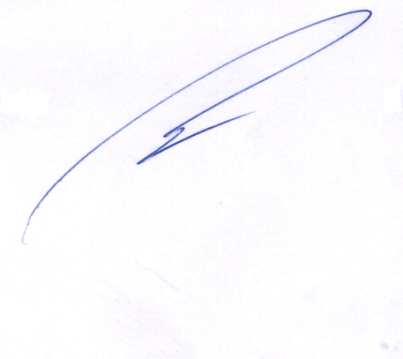 Директор департаменту                                                        Е.Лещенко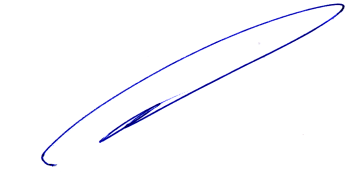 Додатокдо наказу директора департаменту освіти і науки облдержадміністрації              18.12.2014 р. № 485Творчі роботи, відзначені обласною робочою комісією з підбиття підсумків Тижня знань безпеки життєдіяльності на тему: «Вогнище – це романтично, проте дуже небезпечно!» Методичні розробки уроків, позакласних заходів:Нестерової В. О., вихователя 10-А класу Кіровоградського обласного навчально-виховного комплексу (гімназія-інтернат – школа мистецтв), сценарій бесіди-вікторини «Вогонь: друг чи ворог?»;Білевич Л. П., класного керівника 7-А класу загальноосвітньої школи           I-III ступенів № 1 м. Гайворон Кіровоградської області, сценарій виховної години на тему: «Пожежа в будинку»;Ткаченко О. М., учителя основ здоров’я Нечаївської загальноосвітньої школи І-ІІІ ступенів ім. Ю. І. Яновського, сценарій практичного заняття з елементами тренінгу для учнів 5-8 класів «Правила безпеки знай, про життя належно дбай!»;Гуржій Н. О., вихователя-методиста дошкільного навчального закладу (ясел-садка) № 14  «Чайка» м. Світловодська, збірка віршів, загадок, прислів’їв для дітей дошкільного віку «Сірничок і запальничка»;Макаренко І. В., заступника директора загальноосвітньої школи                     І-ІІІ  ступенів № 8 Світловодської міської ради Кіровоградської області, презентація-звіт про проведення Тижня безпеки життєдіяльності на тему: «Вогнище – це романтично, проте дуже небезпечно!»;Мельник В. О., вихователя-методиста дошкільного навчального закладу (дитячого садка) № 22 «Золота рибка» м. Світловодська, відеопрезентація проведення Тижня безпеки життєдіяльності на тему: «Вогнище – це романтично, проте дуже небезпечно!»;Пазаненко Ю., вихователя-методиста дошкільного навчального закладу (ясел-садка) № 3 м. Світловодська, відеопрезентація проведення Тижня безпеки життєдіяльності на тему: «Вогнище – це романтично, проте дуже небезпечно!»;•	Творчі роботи дітей:колективна робота членів учнівського самоврядування загальноосвітньої школи I-III ступенів № 7 ім. О.С. Пушкіна Кіровоградської міської ради Кіровоградської області (координатор Гордус Т. В.), презентація «Обережно, вогонь!»;Шуляківської Діани, учениці 6 класу загальноосвітньої школи                       I-III ступенів с. Лозувата Ульяновського району Кіровоградської області, малюнок «Пожежа в лісі»;Павліченко Ярослави, учениці 5 класу Першотравенської загальноосвітньої школи I-III ступенів, малюнок «З вогнем не жартуй!»;Продовження додаткаЧеревко Світлани, учениці 11 класу Першотравенської загальноосвітньої школи I-III ступенів, малюнок «Небезпечний побут»;Галузіна Михайла, учня 2-А класу загальноосвітньої школи І-ІІІ ступенів № 5 Світловодської міської ради Кіровоградської області, аплікація «Мчать пожежні на допомогу»;колективна робота учнів 42-ої групи професійно-технічного училища № 16     м. Мала Виска, плакат «Про вогонь нам треба знати, з ним не можна жартувати!»;колективна робота учнів 5 класу Зибківської загальноосвітньої школи          I-III ступенів Онуфріївської районної ради Кіровоградської області, аплікація      «З вогнем будь обережним!».